ISB.A Head Office: 32, Polyustrovsky Avenue  St. Petersburg, Russia, 195197 Tel. +7 812 740-73-14 e-mail: http://isb-a.com ; info@isb-a.com ISB.AHIGH-THROUGHPUT INSPECTION SYSTEMHIGH-THROUGHPUT INSPECTION SYSTEMHIGH-THROUGHPUT INSPECTION SYSTEMHIGH-THROUGHPUT INSPECTION SYSTEMISB.AGeneral descriptionGeneral descriptionGeneral descriptionGeneral descriptionKey FeaturesHigh penetration – betatron with energy 7.5 MeV can penetrate 340 mm of steel at speeds up to 12 km/hHigh throughput – the portal inspection system can scan up to 200 trucks per hour at speeds up to 12 km/hLow radiation dose - Dose to cargo is only 2,5 µSv per scan at a scan speed of 12 km/h. Scatter radiation dose to the driver is less than 0.006 µSv per scan at scan speeds up to 12 km/h, Compact design – the width of the portal inspection system is 8 m, height – 6 m and length 3 m.  Key FeaturesHigh penetration – betatron with energy 7.5 MeV can penetrate 340 mm of steel at speeds up to 12 km/hHigh throughput – the portal inspection system can scan up to 200 trucks per hour at speeds up to 12 km/hLow radiation dose - Dose to cargo is only 2,5 µSv per scan at a scan speed of 12 km/h. Scatter radiation dose to the driver is less than 0.006 µSv per scan at scan speeds up to 12 km/h, Compact design – the width of the portal inspection system is 8 m, height – 6 m and length 3 m.  Key FeaturesHigh penetration – betatron with energy 7.5 MeV can penetrate 340 mm of steel at speeds up to 12 km/hHigh throughput – the portal inspection system can scan up to 200 trucks per hour at speeds up to 12 km/hLow radiation dose - Dose to cargo is only 2,5 µSv per scan at a scan speed of 12 km/h. Scatter radiation dose to the driver is less than 0.006 µSv per scan at scan speeds up to 12 km/h, Compact design – the width of the portal inspection system is 8 m, height – 6 m and length 3 m.  X-ray radiation source with the collimator and local radiation shield. Detection system made on the base of scintillation detectors and has a high sensitivity provided the high penetrating ability and contrast sensitivity at the low radiation doses.The heat-insulated metal construction where there are the X-ray radiation source, detection system, and the climate control system provided the functionality of all System at any weather conditions.The control system provided the overall control of the betatron and detection system during the scanning process. The Start-Stop subsystem provides registration a moment when a truck cabin passes a beam plane which initiates the X-ray radiation source to scan a container. This function enables to pass through the portal up to 200 trucks per hour, and they drive without stops.X-ray, electric and mechanic security systemThe data processing, visualization and storage system.  X-ray radiation source with the collimator and local radiation shield. Detection system made on the base of scintillation detectors and has a high sensitivity provided the high penetrating ability and contrast sensitivity at the low radiation doses.The heat-insulated metal construction where there are the X-ray radiation source, detection system, and the climate control system provided the functionality of all System at any weather conditions.The control system provided the overall control of the betatron and detection system during the scanning process. The Start-Stop subsystem provides registration a moment when a truck cabin passes a beam plane which initiates the X-ray radiation source to scan a container. This function enables to pass through the portal up to 200 trucks per hour, and they drive without stops.X-ray, electric and mechanic security systemThe data processing, visualization and storage system.  ISB.AISB.AHIGH-THROUGHPUT INSPECTION SYSTEMHIGH-THROUGHPUT INSPECTION SYSTEMHIGH-THROUGHPUT INSPECTION SYSTEMHIGH-THROUGHPUT INSPECTION SYSTEMISB.AISB.AMain parametersMain parametersMain parametersMain parametersSYSTEM CHARACTERISTICSSYSTEM CHARACTERISTICSSYSTEM CHARACTERISTICSSYSTEM CHARACTERISTICSX-RAY SOURCE X-RAY SOURCE SAFETYSAFETYSAFETYSAFETYDimensionsDimensions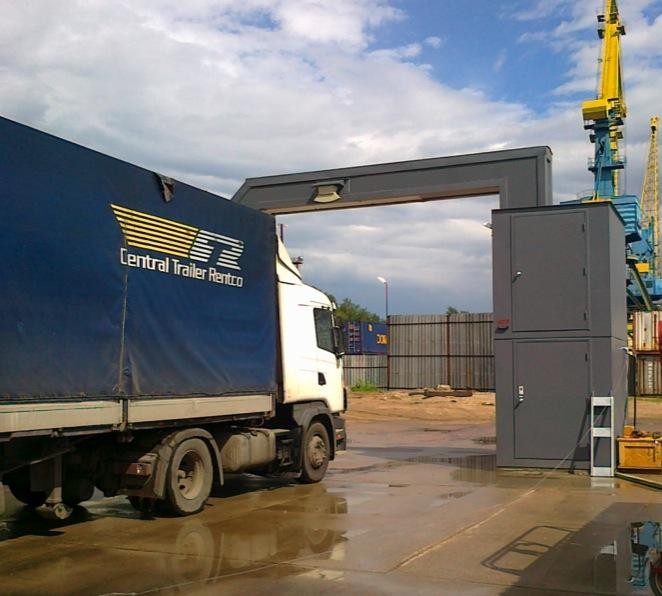 